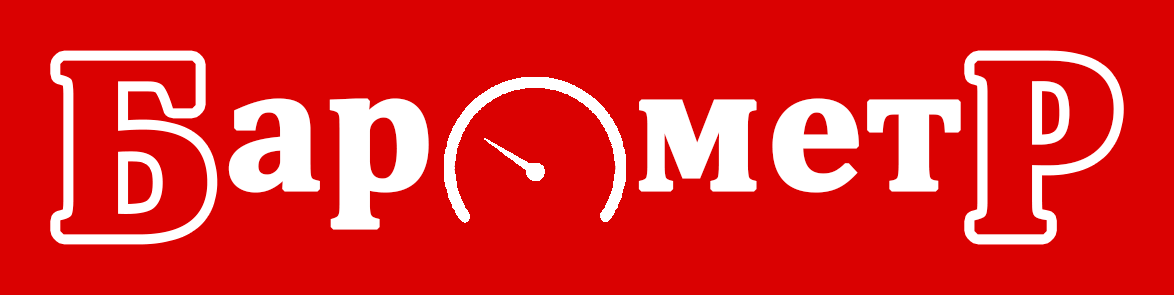 Расценки на размещение рекламно-информационных материалов Размещение информационных материалов на сайте на правах рекламыБРЕНДИНГ:Пакеты для долгосрочного сотрудничества: при заключении договора более 6 месяцев.Акция для компаний при заключении годовых договоровБаннерРотацииСтоимость(месяц)VIP350 000ЛАЙТ330 000КОЛОНКА330 000СтоимостьКоличествоПодготовка и размещение материала 20 000 сомовв разделе "Главное" на ленте в русской, кыргызской редакциях и соцсетях  1Размещение готового материала 5 000 сомовна ленте в русской и кыргызской редакциях и в соцсетях 1Размещение готового материала 10 000 сомовс удержанием в разделе «Главное» в течение суток1Размещенного готового материала 15 000 сомовс удержанием в разделе «Главное» в течение 5 суток1Подготовка материала 10 000 сомовНа русском, кыргызском языках1Размещение материала  5 000 сомовтолько в соцсетях1Подготовка видеосюжета 10 000 сомов1Подготовка инфорграфики 10 000 сомов1Постоянная информационная поддержка 50 000 сом./мес.Подготовка, размещение материаловнеограниченноБрендинг + баннер VIP (сквозной – на всех страницах)70Брендинг + баннер VIP (только на главной странице)50Брендинг + баннер VIP (только на внутренних страницах определенного раздела)50ПакетСтоимость в месяц/ сомовКоличество новостейБаннерБонусы"Все включено"50 00020 готовых материалов, фото, видеонад логотипом - горизонтальная, сквозная, + брендированиеразмещение в соцсетях."Универсальный"40 00015 готовых материалов, фото, видео горизонтальная, сквозная размещение в соцсетях"Корпоративный"30 00010 готовых материалов, фото, видео горизонтальная в центре,размещение в соцсетях"Оптимальный"30 00015 готовых материалов, фото, видео вертикальная, сквознаяразмещение в соцсетях«Мобильный»30 00010 готовых материалов, фото, видео горизонтальная, сквозная -  всплывает внизу в мобильной версии размещение в соцсетяхБаннерКоличество новостейСтоимость Размещение профайла компании на сайте5 готовых материалов компаний на сайте и в соцсетях4 тыс. сомов